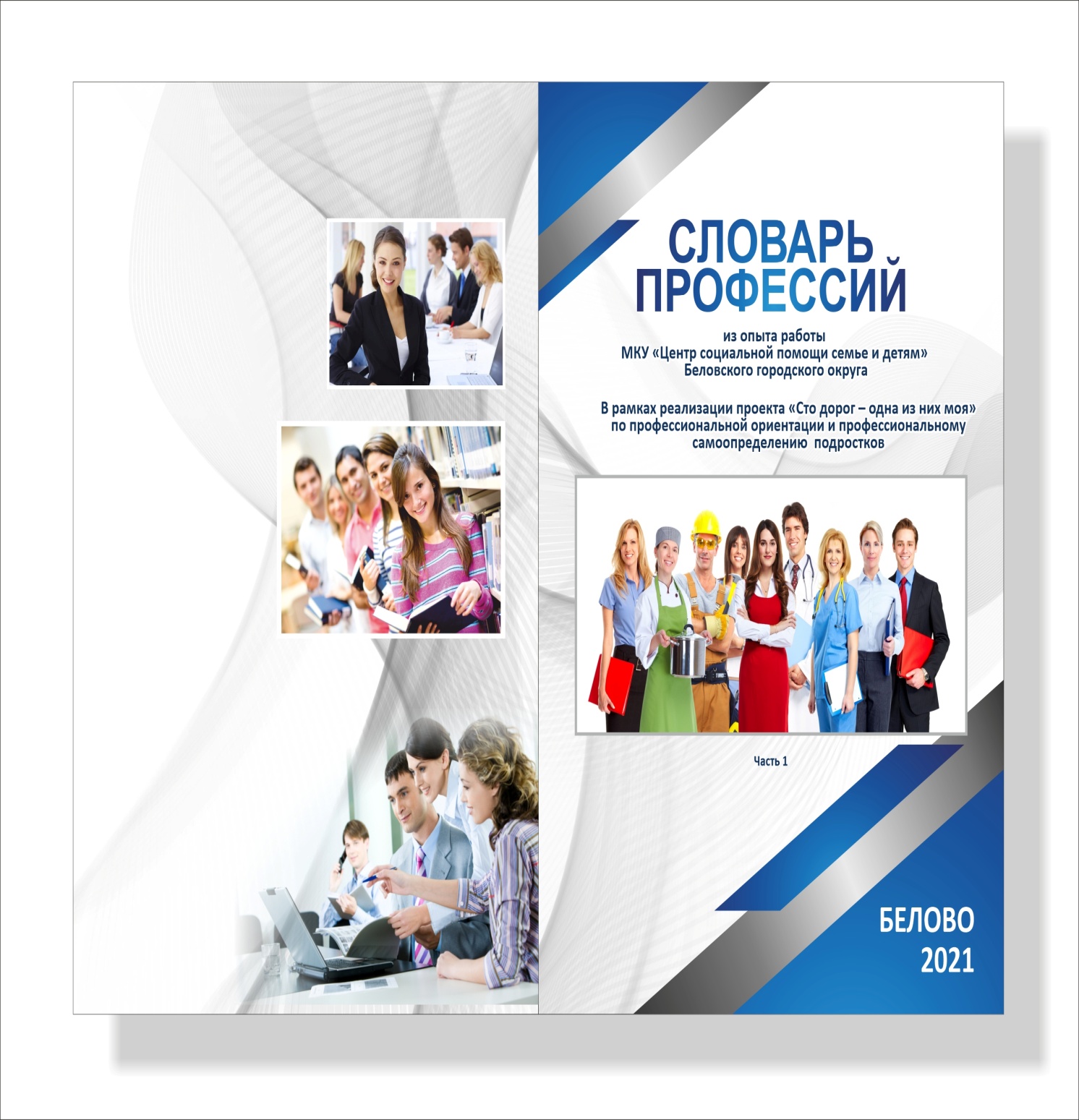 СЛОВАРЬ ПРОФЕССИЙиз опыта работы МКУ «Центр социальной помощи семье и детям» Беловского городского округаВ рамках реализации проекта «Сто дорог – одна из них моя» по профессиональной ориентации и профессиональному самоопределению  подростковЧасть 1  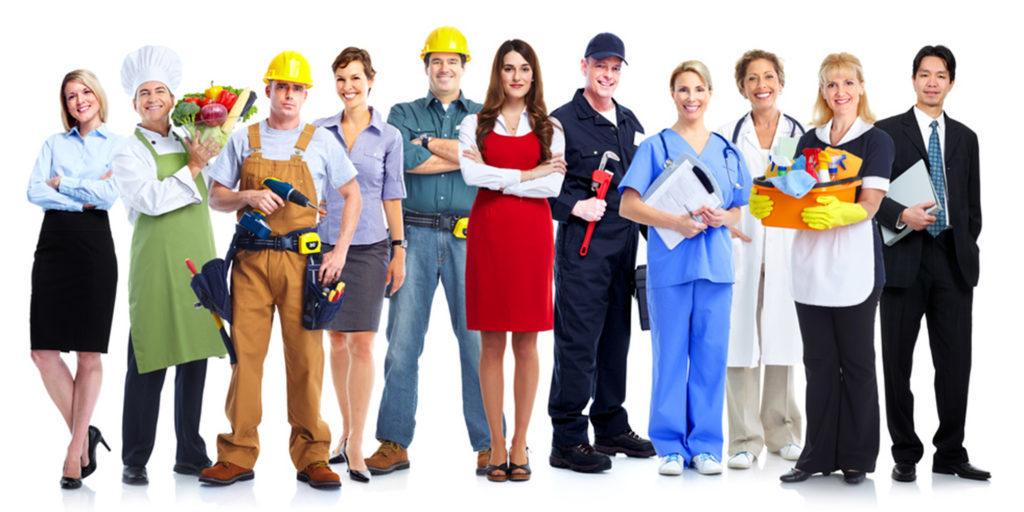 БЕЛОВО 2021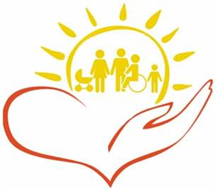 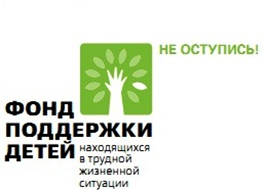 МУНИЦИПАЛЬНОЕ КАЗЕННОЕ УЧРЕЖДЕНИЕ«ЦЕНТР СОЦИАЛЬНОЙ ПОМОЩИСЕМЬИ И ДЕТЯМ»БЕЛОВСКОГО ГОРОДСКОГО ОКРУГАМетодическое пособие в помощь специалистам, работающим с подростками по профессиональной ориентацииВ рамках реализации проекта «Сто дорог – одна из них моя»по профессиональной ориентации и профессиональному самоопределению подростковСловарь профессий. Часть 1. Из опыта работы МКУ «Центр социальной помощи семье и детям» Беловского городского округа - Белово, 2021 – 00 с.Авторы составители:Меленко А.Г.Брежнева А.А.Шнитко Г.А.СОДЕРЖАНИЕВведение …………………….Структура информационной базы «Словарь профессий»………………..Процесс работы с подростками  по созданию информационной базы……..Процесс работы с подростками по созданию профессиональной карты……Материал для использования в работе с подростками по профессиональной ориентации: Виды учебных заведений…………….Виды образования в Российской Федерации и их деление……………Квалификация и специальность…………….Горячая десятка заблуждений в выборе профессии…………Игровые задания…………………..Краткий словарик…………………….ВведениеПодростку свойственно планировать свою будущую жизнь, думать о воплощении мечты. Подростковый возраст – время для определения своего места в жизни, своей стартовой площадки, с которой начинается разбег по дорожке профессиональной карьеры. «Все профессии хороши, выбирай на вкус…». Но зачастую в подростковом возрасте человек не знает, чего хочет.  А если и знает, то не уверен в том, что его выбор правилен. Часто взрослые требуют от подростка определиться с выбором профессии, советуют, приводят ряд убедительных  аргументов, почему они - подростки, должны прислушаться к взрослому мнению. Есть подростки, которые неукоснительно следуют советам родителей, а есть те, которые настаивают на своем выборе. В большом потоке информации о профессиях бывает сложно найти ответ на главный вопрос, который должен задать себе каждый подросток: «Это мое?». Не всегда название профессии, жизненный опыт подростка и родителей, позволяют в полной мере увидеть суть профессии, ее особенности. Некоторые элементы профессиональной деятельности скрыты от глаз. Если не начнешь учиться, не поймешь. Но тогда будет уже поздно, ребенок поступил, начал обучение.Где получить полные сведения? В книгах, в интернете, в словарях и т.д. Для того, что бы подросток получил  конкретные сведения о профессиях, проводилась работа по созданию словаря профессий, с использованием проектной деятельности. Данная форма для работы с подростками является наиболее эффективной. Главная идея данной работы, это самостоятельный поиск  подростком информации об интересующей его  профессии.  При получении готовой информации о профессии от другого человека, подросток не всегда воспринимает ее серьезно. Добывая материал и конкретную информацию из различных источников самостоятельно, он включается в ее познание, делает анализ и принимает  как должное. Использование проектной деятельности по созданию словаря обеспечивает формирование полного представления у подростка (и родителей) о профессии. Участие в такой поисковой деятельности позволяет подросткам самостоятельно делать выбор профессий для формирования словаря, с учетом своих интересов и склонностей. Специалисты должны косвенно направлять подростков на выбор профессий с учетом способностей подростков, которые были определены в ходе диагностического обследования, а так же востребованных профессий того региона, где проживает подросток. «Словарь профессий» в электронном виде может быть представлен в форме информационной базы, для удобства работы с информацией, внесения изменений, передачей подросткам по средствам электронной почты. В ходе работы над созданием информационной базы, при систематизации материала по разделам, встал вопрос о форме размещения информации. Необходимо сделать базу, удобной для просматривания, анализа. Было принято решение перевести табличный вариант базы в интерактив, используя современные технологии. Современный, новый вид интерактивной базы позволит упростить, разнообразить работу с ней. Детям и их родителям будет интересно и удобно, переходя по кликам, находить необходимую им информациюСтруктура информационной базы «Словарь профессий»Информационная база «Сто дорог – одна из них моя» состоит из двух разделов:Словарь «Профессия в деталях»;Профессиональные карты.Словарь «Профессия в деталях» включает в себя 8 кластерных групп: «Промышленность», «Транспорт», «Стройиндустрия и ЖКХ», «Информационные технологии», «Агропромышленный комплекс», «Социальная сфера».	В словаре собрана информация о конкретных профессиях:1.Общая характеристика;2.Требования к индивидуальным особенностям специалиста;3.Медицинские противопоказания;4.Требования к профессиональной подготовке;5.Сфера трудоустройства.«Профессиональная карта» ориентирована на Беловский городской округ и включает:подробную информацию об учебных заведениях (в т.ч. адрес, телефон, сайт), в которых готовят специалистов по конкретной специальности, особенностях поступления и формах обучения, информацию о сферах трудовой деятельности;информацию о конкретных предприятиях, организациях, учреждениях, в которые можно трудоустроиться после окончания обучения.	Это должно способствовать желанию подростка остаться работать в родном городе.Процесс работы с подросткамипо созданию информационной базыРабота проводится с подгруппой подростков. Шаг 1. Определение уровня осведомленности подростков о существующих профессиях. Составить перечень профессий по определенным сферам трудовой деятельности.Составить перечень профессий, которые, по мнению подростков, являются новыми.Составить перечень профессий, которые устарели и исчезли, в связи с невостребованностью.Шаг 2. Определение уровня знаний подростков о взаимосвязи профессии и индивидуальных возможностях человеческого организма и его способностях.Определить влияние индивидуальных качеств человека на профессию. Решение проблемных ситуаций. Например, у мужчины заболевание органов дыхания. Какие профессии ему противопоказаны? Подростки решают предложенные варианты, затем придумывают свои.Подобрать профессии под определенное качество или способность человека.Шаг 3. Определение перечня профессий, информацию о которых хотят собрать подростки. Отбираются те профессии, которые интересуют подростков, а так же учитываются пожелания  родителей.Шаг 4. Работа по поиску и анализу информации для включения в словарь.Шаг 5. Сравнение, собранных в словаре профессий, со списком востребованных профессий в Беловском городском округе и Кемеровской области.Шаг 6. Проведение анализа по сопоставлению выбранной подростком профессии с его возможностями. Подросток отвечает на вопросы:Подходит ли мне эта профессия?Какие способности и качества надо мне развить, чтобы в будущем освоить эту специальность?Интересна ли сфера деятельности моей будущей профессии?Соответствуют ли мои личностные особенности требованиям к индивидуальным особенностям специалиста профессии, которую я выбрал?Могу ли я с моим здоровьем работать по выбранной специальности?Процесс работы с подросткамипо созданию профессиональной картыПри создании профессиональной карты подростками и специалистами производится поиск и анализ информации об учебных заведениях области. В ходе работы подростки получают подробную информацию об особенностях обучения в различных типах учебных заведений. В течение всей работы проводится обсуждение материала и возможность его использования при определении места учебы.Подгрупповая работа с подростками по следующим темам:Типы учебных заведений. Создание модели «Ступени обучения».Особенности обучения в различных учреждениях.«Плюсы» и «минусы» обучения в различных учебных заведениях.Квалификация и специальность.При создании профессиональной карты учитываются интересы подростков и запросы родителей.Информационная база предоставляется подросткам и родителям для ознакомления и изучения в электронном или печатном виде.Материал для использования в работе с подростками по профессиональной ориентацииВиды учебных заведенийТипы образовательных организаций отмечены в статье 23 Федерального закона от 29.12.2012 №273-ФЗ «Об образовании в Российской Федерации». Из нее мы видим, что в нашей стране существуют такие ОО:Дошкольные. Проще говоря, это детские сады. Общеобразовательные. Имеются в виду школы и подобные им заведения. Профессиональные. Здесь обучают по программам среднего профессионального образования и профессионального обучения.Высшего образования. Здесь дают высшее образование и занимаются наукой.Дополнительного образования. Это всевозможные курсы и кружки, которые могут посещать как дети, так и взрослые.Дополнительного профессионального образования. Здесь обучают по дополнительным профессиональным программам, то есть проводят курсы повышения квалификации и профпереподготовки.Организации из третьего пункта мы привычно именуем сузами, из четвертого – вузами.Виды сузовНачнем со средних специальных учебных заведений. В Федеральном законе такого понятия нет, и все они отнесены к уровню СПО. Все же мы будем использовать и старые, и новые термины. Ведь некоторые уровни образования по-прежнему именуются по старинке.В каких заведениях можно получить начальное профессиональное образованиеТакого понятия тоже с 2013 года не существует. НПО приравнено среднему профессиональному по программам подготовки квалифицированных рабочих.Ранее его получали в профессионально-технических училищах (ПТУ). Сейчас все они преобразованы в учебные заведения следующих форм:профессиональные училища;профессиональные лицеи.Они дают возможность за короткий срок (2 года 10 месяцев при очной форме) получить рабочую специальность. Обычно выпускники становятся поварами и кондитерами, мастерами-отделочниками, автомеханиками.И тех, и других учебных заведений осталось очень мало. Большая часть советских ПТУ, доживших до 2013 года, была преобразована в техникумы.Чем они отличаются? Лицей по статусу несколько выше училища, так как предполагает углубленное изучение отдельных дисциплин. Кроме того, в лицеях чаще готовят по профессиям, не предполагающим физического труда, например, парикмахер или секретарь.В каких заведениях можно получить среднее профессиональное образование? СПО предполагает подготовку специалистов среднего звена. Выпускники получают более глубокие знания в своей области и могут продолжить обучение, поступив в вуз.Здесь есть два вида учебных заведений:техникум;колледж.Учиться в них нужно уже дольше – 3 года 10 месяцев по очной форме.Чем они отличаются? В техникумах можно рассчитывать на прохождение образовательных программ только базового уровня. В колледжах чаще встречаются программы углубленной подготовки. Также считается, что учеба в техникуме приближена, скорее, к школьному формату, тогда как в колледже – к вузовскому. Поэтому последние находятся на ступеньку выше.Есть ли исключения? В общем виде иерархия сузов выглядит так: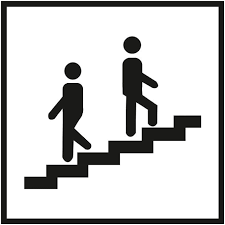                                                                                                          1.Колледж                                                                                   2.Техникум	                                     3.Профессиональный лицей		4.Профессиональное училище			Но всегда ли учебные заведения располагаются в ней именно так? На самом деле, есть исключения. В доказательство рассмотрим такие образовательные организации, именуемые училищами:Музыкальное училище имени Гнесиных. Это подразделение Российской академии музыки готовит артистов, имеющих право вести преподавательскую деятельности. А это низкоквалифицированным трудом не назовешь.Ярославское высшее военное училище противовоздушной обороны. Это полноценный вуз, выпускники которого становятся офицерами.Нахимовское военно-морское училище. Оно вовсе не связано с получением профессии. Это образовательная организация основного общего и среднего общего образования. Проще говоря, учатся там школьники.Можем ли мы отнести их к заведениям низшей ступени среднего специального образования? Определенно нет.Так что иногда название может быть обманчиво. Поэтому смотреть нужно в первую очередь на образовательные программы, которые предлагает ОО.В каких заведениях можно получить высшее профессиональное образование:федеральный университет;национальный исследовательский университет;университет;академия;институт.Среди высших учебных заведений нет такой четкой иерархии, как среди средних профессиональных. Нельзя сказать, что институт дает менее глубокую подготовку, чем университет. Разница – в том, какие условия то или иное учебное заведение может предложить студентам:широту выбора профессий;возможность заниматься наукой;комфортное материально-техническое обеспечение (оно зависит от объема финансирования).Какие бывают университеты?Вернемся к списку видов вузов. Наряду с обычными университетами мы видим там федеральные и национальные исследовательские. Они оказываются на ступеньку выше относительно рассмотренных нами вузов.Само понятие «федеральный университет» возникло в РФ в 2008 году с выходом Указа Президента РФ от 07.05.2008 г. №716 . Создали их с целью модернизации образования и подготовки кадров для инновационной экономики. Всего в стране существует 10 ФУ:-Сибирский;-Южный;-Уральский федеральный университет имени первого Президента России Б. Н. Ельцина;-Дальневосточный;-Казанский (Приволжский);-Северо-Восточный имени М. К. Аммосова;-Балтийский имени Иммануила Канта;-Северный (Арктический) имени М. В. Ломоносова;-Северо-Кавказский;-Крымский имени В. И. Вернадского.Все они создавались указами главы государства. Работа каждого из них тесно связана с социально-экономической ситуацией соответствующего федерального округа.И если статус ФУ – пожизненный, то национальным исследовательским университет может стать, только выиграв конкурс. Его проводят Правительство и Минобрнауки. Цель конкурса – выявить вузы, которые заняты важнейшими научными исследованиями. Категория НИУ присваивается на 10 лет, но ее вуз может потерять в любое время, если реализация научно-исследовательских программ не даст ожидаемого эффекта.Таких вузов в России сейчас 25: Десять из них сосредоточены в Москве, по три – в Санкт-Петербурге и Новосибирске, по два – в Перми и Томске, по одному – в Казани, Нижнем Новгороде, Самаре, Саратове и Челябинске.Особенные российские вузы: Московский государственный университет имени М.В. Ломоносова и Санкт-Петербургский государственный университет занимают особые места в структуре отечественного образования. Их деятельность регулируется Федеральным законом от 10.11.2009 г. №259-ФЗ.Главные отличия МГУ и СПбГУ от всех прочих вузов России:Для них не являются обязательными федеральные государственные образовательные стандарты (ФГОС). Они вправе проводить свои вступительные испытания.Они самостоятельно утверждают формы дипломов, которые приравниваются к документам о квалификации государственного образца.Диссертационные советы этих вузов не зависят от ВАК. Присужденные ими ученые степени не нуждаются в утверждении.К тому же МГУ и СПбГУ могут выполнять государственные заказы по определенным видам деятельности.СУЗ как подразделение вузаНередко высшие учебные заведения получают лицензии не только на бакалавриат и / или магистратуру, но и на среднее профессиональное образование. Это обычная практика, особенно для крупных образовательных организаций.Чаще всего на базе вузов создаются колледжи. Они, как уже упоминалось, дают образование, по формату более близкое к университетскому.При такой насыщенной структуре выше вероятность возможности перезачета дисциплин при поступлении на более высокий уровень. Иными словами, выпускник колледжа, поступающий по программе бакалавриата в той же ОО, может рассчитывать на сокращенное обучение.Куда поступать?Резюмируя вышесказанное, дадим несколько советов для тех, кто выбирает подходящее учебное заведение. Ответьте для себя на вопрос: что вам нужно в ближайшей перспективе?Что нужно?	Но даже если вы ошибетесь с выбором – ничего страшного. Всегда можно продолжить обучение в другом месте. Тем более непрерывное образование у нас в почете.Виды образования в Российской Федерации и их делениеОбразование подразделяется на общее образование, профессиональное образование, дополнительное образование и профессиональное обучение, обеспечивающие возможность реализации права на образование в течение всей жизни (непрерывное образование).Российское образование подразделяется:на общее образование,на профессиональное образование,на дополнительное образование,на профессиональное обучение.Эта система образования должна обеспечивать возможность реализации права на образование в течение всей жизни (непрерывное образование).Главным отличием от деления образования, принятого законом Российской Федерации «Об образовании» 1992 года и Федерального закона «О высшем и послевузовском профессиональном образовании» 1996 года, стала перегруппировка уровней образования. Дошкольное образование теперь стало уровнем общего образования, программы обучения в аспирантуре (адъюнктуры), программы ординатуры и ассистентуры-стажировки теперь являются уровнем высшего образования и относятся к подготовке кадров высшей квалификации, а не к послевузовскому профессиональному образованию, прекратившему существование как отдельный вид образования. Таким образом, сейчас система образования в Российской Федерации выглядит так:общее образование:дошкольное образование;начальное общее образование;основное общее образование;среднее (полное) общее образование;профессиональное образование:среднее профессиональное образование;высшее образование — бакалавриат; специалитетвысшее образование — магистратура;высшее образование — подготовка кадров высшей квалификации;дополнительное образование:дополнительное образование детей и взрослых;дополнительное профессиональное образование;профессиональное обучение.Государственная итоговая аттестацияПри окончании ступени основного общего образования школьники в России сдают основные государственные экзамены (ОГЭ) по математике, русскому языку и двум предметам на выбор обучающегося. В случае успешной сдачи экзаменов ученикам выдают аттестаты об основном общем образовании.Для успешного окончания общего образования (и поступления в высшие учебные заведения) школьники сдают единые государственные экзамены (ЕГЭ). Обязательным для получения аттестата об окончании российской школы являются ЕГЭ по русскому языку и математике. В 2025 году в число обязательных предметов для выпускников также планируется ввести историю России.Формы обученияВ России существует три основные формы получения образования:очная (дневная);очно-заочная (вечерняя);заочная.Квалификация и специальностьКвалификация по диплому согласовывается со специальностью и присваивается государственной аттестационной комиссией (ГАК) после успешной защиты выпускной квалификационной работы/диплома. Правильное понимание сути данных понятий  упрощает процедуру заполнения документов при дальнейшем трудоустройстве.Что такое квалификация по диплому?Квалификация по диплому – это отображение статуса, полученного выпускником по определенной базе знаний/умений на протяжении учебы в вузе.Виды квалификационных степенейСогласно Болонской системе образования, существует три основных типа квалификационных степеней – это бакалавр, специалист и магистр. Характеристики каждой степени соответствуют определенному уровню профессионального образования.БакалаврДанная степень предоставляет право для ведения профессиональной деятельности или получения квалификации «магистр». Присуждается по итоговым результатам четырехлетнего обучения в учебном заведении по всем современным направлениям (исключение – медицина).СпециалистЯвляется самой распространенной квалификацией в образовательной системе, так как подтверждает возможность проведения практической деятельности по выбранному направлению за границей. Эта степень присуждается после успешного окончания 5-6 летнего обучения в учебном заведении по всем направлениям, включая медицину.МагистрКвалификационная степень присуждается после прохождения программы, ориентированной на научно-исследовательскую деятельность. К учебе допускаются лица, закончившие бакалавриат и специалитет по любой специальности и успешно-написавшие магистерскую диссертацию под руководством научного руководителя.Квалификация «магистр» предоставляет право на поступление в аспирантуру и принятия участия в специальных научных программах, необходимых для получения ученой степени «кандидат наук».Что такое специальность?Специальность по диплому – это комплекс умений/навыков, знаний учащегося, полученных в процессе обучения выбранному направлению подготовки в соответствии с условиями профессиональных программ современного высшего образования. Указанная совокупность характеристик предоставляет возможность осуществлять профессиональную деятельность в соответствии с полученной квалификационной степенью (бакалавр, специалист и т.д.).Чем отличается квалификация от специальности по диплому?Объем характеристик и понятий. Квалификация – более узкий термин, поэтому входит в состав понятия «специальность». Особенности получения/присуждения. Квалификация может присваиваться при получении соответствующей профессии, а специальность – после прохождения курса обучения и успешной сдачи экзаменов/защиты выпускной квалификационной работы.Мобильность и динамика. Квалификационный уровень видоизменяется на протяжении всей профессиональной деятельности. Приобретенная специальность статична и навсегда закрепляется за выпускником.Пример квалификации и специальности в дипломе (бакалавриат, специалитет, магистратура)В дипломах выпускников бакалавриата/магистратуры сначала указывается квалификация (степень академического/прикладного бакалавра), а потом направление, рекомендуемое для реализации полученных знаний/навыков (например, академический бакалавр по менеджменту и т.д.).Для выпускников специалитета оформление диплома несущественно меняется: на первом месте отображается полученная профессия (квалификация), а на втором – направление/специальность (отрасль деятельности) в соответствии с перечнем, утвержденным Минобрнауки (например, юрист – «ведение правоохранительной деятельности», экономист – «экономическая безопасность» и т.д.).Горячая десятка заблуждений в выборе профессии1. Профессия выбирается раз и навсегда. Так было раньше, однако жизнь ускоряется, появляется все больше возможностей. Вы не будете оставаться прежним и, научившись выбирать профессию сейчас, не побоитесь рисковать в последующем. Почему человек начинает думать, что профессия выбирается один раз на всю жизнь? Скорее всего, боится рисковать и предпочитает думать, что выбор профессии исключает право на ошибку. Такая логика часто «разрешает» человеку принимать решения не самостоятельно, перекладывать ответственность на других людей.2.        Выбор профессии зависит от «толщины» кошелька. Так думают те, кто не хочет брать ответственность на себя, они боятся и... становятся неудачниками. Есть много путей быть тем, кем хочешь; если один из них приводит в тупик, надо идти по-другому. К сожалению, такой ход рассуждений присущ людям, у которых нет главного ресурса — времени, и приходится принимать решение сразу перед окончанием школы. Человек, выбирающий профессию, обладает многими ресурсами — способностями, временем, силой воли. Современные возможности — программы грантов, стажировок — позволяют получить образование самого высокого уровня людям, у которых нет «толстого» кошелька.3.        Нужно найти ту профессию, в которой ты будешь лучшим. Это хороший способ уйти из профессии при первой же неудаче. Стремление человека быть самым-самым часто прикрывает его страх неудачи. Быть лучшим и стать классным специалистом — совсем разные цели. Нужно найти профессию, в которой вы будете развиваться, становиться лучше и лучше. Не так-то легко научиться извлекать выгоду из ошибок, особенно своих, когда так хочется все свалить на другого или силу обстоятельств. Поэтому люди ставят иногда перед собой цели, изначально не достижимые, от которых легко отказаться под предлогом, что этого не может сделать никто.4.        Профессия предназначена человеку от рождения. Если вы верите в это, значит, боитесь пробовать себя. Лучший выбор — это выбор по склонностям, если сильно хотеть, то в большинстве профессий можно достичь успеха. Разумеется, ваши природные задатки должны приниматься во внимание. Важно знать не только состояние здоровья и расположенность к тем или иным заболеваниям, но и свои психофизиологические особенности (как быстро вы устаете от монотонной работы, или, наоборот, от постоянной смены видов деятельности). 5.        Психолог не помощник в выборе профессии, он работает с «психами». Психолог умеет задавать вопросы и располагать человека к прояснению своих намерений. ИНОГДА отказ от помощи специалиста-психолога связан с тем, что человек не хочет посмотреть на себя со стороны, или у человека складывается отрицательный опыт общения с психологом. В любом случае, стеснение перед обращением к специалисту по выбору профессии важно преодолеть, ведь можно столкнуться с проблемами, требующими опытного, объективного взгляда, а таким опытным специалистом чаще всего является психолог. Он обладает нужными знаниями и умениями, чтобы расположить вас к себе, выяснить ваши намерения, а не только протестироваться. Кстати, с «психами» работают психиатры и специальные психологи.6.        По названию вуза можно судить о том, кого он готовит. Вовсе нет, так как многие вузы открывают дополнительные специализации по подготовке переводчиков, менеджеров, экономистов. Чтобы сориентироваться в качестве такого образования, лучше обращаться к профессиональным консультантам. Другое дело, хорошо ли получать специальность «менеджер» в каком-нибудь техническом вузе, а специальность «переводчик» — в медицинском. В то же время современные эксперименты с соединением разных специальностей (например, менеджер и переводчик, учитель начальных классов и психолог, программист и маркетолог) дают шанс получить более востребованное образование. Важно поподробнее узнать о специальностях и специализациях факультета, на который вы собираетесь поступать. Необходимо получить информацию о том, в каком объеме будет преподаваться дополнительная специализация, будет ли в документах об окончании вуза зафиксировано обучение по специализации и в какой форме.7.        Профессию можно выбрать, опираясь на знания родителей и друзей. Мнение близких людей очень важно, но ведь профессию выбираете вы и для себя. Поэтому вся ответственность лежит только на вас. С одной стороны, человек, который дорожит мнением близких ему людей, рискует отказаться от своей самостоятельности; с другой — всегда ли можно положиться на мнение близких людей, видят ли они проблему объективно, готовы ли они смотреть на ситуацию с перспективой. Многие взрослые знают о мире современных профессий намного меньше, чем подростки, поэтому они не всегда могут найти варианты подходящих профессий. Следовать за мнением друзей напоминает следование моде, когда профессия выбирается не потому, что она нравится, а потому, что многие к ней стремятся.8.        Профессию следует выбирать, уже став взрослым. Выбор профессии — один из шагов к взрослению, поэтому, чем раньше вы начнете пробовать себя в разных областях, тем более обоснованно подойдете к будущей профессии. Нельзя вдруг повзрослеть и начать выбирать профессию. Иногда такая установка отражает стремление человека оттянуть момент принятия решения. Вспомни, когда ты был маленьким, тебя регулярно спрашивали: «А кем хочет стать этот очаровательный ребенок?» Согласись, с возрастом таких вопросов поубавилось — ведь взрослые, даже самые разумные, боятся взросления своих детей и не всегда оказываются готовы к этому периоду жизни. Поэтому, выбирая профессию, вы утверждаете себя как взрослый человек.9.        Чтобы получить хорошее образование, нужно идти в престижный вуз. Престижная марка — во многом успешная реклама. Качество образования определяется по уровню библиотечного и информационного обслуживания студентов, сотрудничества с бизнес-организациями и предприятиями. Обо всем этом лучше узнавать из первых рук. Качественное образование — это, прежде всего, возможность получить знания в той форме и в том объеме, которые можно пустить в свой карьерный рост. Хорошим показателем становится реальное сотрудничество вуза с западными вузами, наличие преподавателей с научными степенями. Очень важно, чтобы для этих преподавателей работа в данном вузе была не по совмещению, а основным местом трудовой деятельности.10.        Если у вас есть деньги, то профориентация не нужна. Деньги — всего лишь один из ресурсов, которыми вы обладаете. Главный ресурс — это желание и уверенность в выборе, и он есть только у васИгровые задания1. Предлагается продолжить пословицы и поговорки о труде:Дерево узнают по плодам, …( а человека по делам.)Сидя на печи,… (генералом не станешь.)Кто хочет много знать,…(тому надо мало спать.)Дорого то,…(что своим горбом заработано.)Была бы охота,… (наладится любая работа.)Пахарю земля-мать,…(лодырю - мачеха.)2. Отгадайте слова, имеющие два значения, одно из которых - название профессии (слайд)1.Не только бытовой прибор для обработки паркетных полов, но и работник,                         занимающийся натиркой таких полов. (Полотер)2.Не только вещество, хорошо проводящий электрический ток, пропускающее через себя звук и теплоту, но и железнодорожный служащий, сопровождающий вагон.(Проводник)3.Не только справочник о каком-либо историческом месте, музее, но и прежнее (устаревшее) название гида. (Путеводитель)4.Не только человек, прислуживающий игрокам на бильярде и ведущий счёт, но и цветной фломастер для нанесения отметок в тексте.  (Маркер)5.Не только передовой работник, добивающийся высоких результатов в труде, но и музыкант, играющий на ударном инструменте.  (Ударник)6.Не только сто рублей, но и придворный чин на Руси до 17 века.   (Стольник)7.Не только многолетняя медоносная трава семейства розоцветных, но и торговец мукой и зерном в прежнее время.  (Лабазник)8.Не только плоский чемоданчик для книг и бумаг, но и специалист в области внешних отношений.  (Дипломат)9.Не только детская игра, включающая в себя набор деталей, но и работник, занимающийся  разработкой новых устройств и изделий. (Конструктор)10.Не только консервирование в соленом растворе, но и дипломатический представитель высшего ранга.  (Посол)11.Не только линия, дающая наглядное представление о характере изменения  математической функции, но и художник, рисующий карандашом и тушью.  (График)12.Не только один из стеклоочистителей автомобиля, но и человек, отвечающий за порядок и чистоту во дворе и на улице.  (Дворник)Ответьте на вопросы профи-теста. Вам понадобятся знания не только о профессиях:1.Какой писатель познакомил детишек всего мира с тем, чем пахнут ремёсла?Джанни Родари, Владимир Маяковский, Агния Барто, Сергей Михалков.2. Кто на съёмках кинофильма вместо актера прыгает из окна третьего этажа?ГримерРежиссерКаскадерСценарист3. У кого из сказочных персонажей Астрид Линдгрен отец был капитаном дальнего плавания?У КарлсонаПеппиРониКале4. Где работает крупье?На конюшнеНа мельницеНа  биржеВ казино5. Где работает брокер?В банкеНа биржеНа базареНа ипподроме6. Представители какой профессии  в средние века успешно заменяли врачей?КузнецыАлхимикиЦирюльникиПортные7. С представителем какой уважаемой профессии сравнивают грязнулю?С шахтеромТрубочистомНефтяникомПожарным8. Кто в больнице погружает в глубокий сон пациента перед операцией?ФизиотерапевтАнестезиологРентгенологГипнотизер9. За чем мужчина обращается к флористу?За грибамиБукетомОтваромТабаком10. Кто надевает во время работы самый дорогой в мире  костюм?ЛетчикАвтогонщикАквалангистКосмонавт ( цена костюма около 9 миллионов долларов)11. Представитель какой профессии в послереволюционной России назывался «шкрабом»?ПолотерУчитель( в сокращении школьный работник)ПосудомойкаСторож12. Как называется специалист по монтажу в кинематографии?МонтажерМонтажистМонтажникМонтер13. Как называется ученый, исследующий духовную культуру народа?КультиваторКультуристКульторгКультуролог14. Как называется артист кукольного театра, из-за ширмы управляющий куклами при помощи тростей, нитей, специальных перчаток?КукловодМарионеткаПерчаточникПоводырь15. Кем работал в зоопарке крокодил Гена?СторожемДиректоромДрессировщикомКрокодилом16. Как называют семью. Тружеников, передающую из поколения в поколение профессию, мастерство и трудовые традиции?ДинастияФракцияПартияКолония17. Кто из перечисленных лиц не работает в художественном музее?ХранительРеставраторЭкскурсоводРесторатор (тот, кто занимается ресторанным бизнесом)18. К кому из перечисленных лиц не принято обращаться «маэстро»?К художникуКомпозиторуШахматистуБухгалтеру19. Что делает визажист?ВизыМакияжПластические операцииХудожественные фотографии20. Кто такой статист?Специалист по статистикеЧеловек со статной фигуройАвтор газетных и журнальных статейАктер, выполняющий второстепенные роли21. Какое из приведенных слов не обозначает военнослужащего?КомэскКомбатКомфортКомдив22. Как называется артист, объявляющий и комментирующий номера эстрадной программы?ТамадаКонферансьеДикторСпикер23. Что держит в руках ведущий аукциона?ПилуМолотокТопорЩипцы24. Ветка какого дерева украшает фуражку российского лесника?СосныПальмыДубаКлена25. Кто должен заверить завещание, чтобы оно вступило в законную силу?АдвокатНотариусПрокурорАрбитр26. Кто из перечисленных лиц работает в аптеке?ПровизорПрозекторПроректорПродюсер27. Кто из перечисленных лиц является художником?АквалангистАквариумистАкварелистАкванавт28. Кем начинала свой трудовой путь Валентина Терешкова- первая в мире женщина-космонавт?ТкачихойПоварихойМаляромУчительницей29. Как звучит одно из традиционных международных названий спортивного судьи?РефренРеферентРефериРефлектор30. Кем, согласно русской пословице, является человек для своего счастья?ПортнымКузнецомУкротителемПрограммистомКраткий словарикКак разобраться с понятиями «профессия», «специальность», «специализация», «квалификация» и «должность».Профессия — это род трудовой деятельности человека, который требует владения определёнными знаниями, умениями и навыками. Чтобы получить профессию, необходимо пройти специальную подготовку.Профессии можно перечислять бесконечно: врач, учитель, экономист, юрист, водитель и т. д. Каждая объединяет целую группу родственных специальностей. К примеру, профессия журналист объединяет такие специальности, как журналистика печатных СМИ, веб-журналистика, аудиовизуальная журналистика, международная журналистика и др.Специальность — это отдельная отрасль науки, техники, мастерства или искусства, в которой работают специалисты.Специализация — это сам процесс приобретения специальных знаний, умений и навыков в рамках специальности.К примеру, специализации аудиовизуальной журналистики — тележурналистика и радиожурналистика, журналистики печатных СМИ — периодическая печать, деятельность информагентств и фотожурналистика.Квалификация — это уровень профессиональной подготовки, степень развития профессиональных знаний и навыков.Должность — это уже те трудовые обязанности человека, которые он должен выполнять, занимая определённое положение в штатной структуре предприятия или учреждения.А теперь закрепим на примере: «Петя отучился в вузе по специальности «Психология» и, пройдя специализацию «Детская и возрастная психология», получил квалификацию «Детский психолог», устроился на должность «детского психолога» по профессии «психолог». Бинго!Рабочая профессия, быстро и без особых сложностейПрофессиональное училищеРабочая профессия, быстро, с углубленным изучением отдельных дисциплинПрофессиональный лицейКвалификация по программе базового уровняТехникумКвалификация по программе углубленного уровня с перспективой поступления в вузКолледжОбычное высшее образованиеУниверситет, академия или институт (в зависимости от наличия интересующего вас направления обучения и условий)Инновационное высшее образование с уклоном в экономические потребности своего регионаФедеральный университетВысшее образование с возможностью серьезно заниматься наукойНациональный исследовательский университет